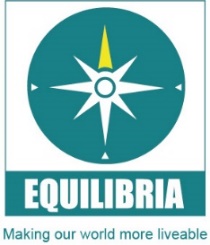 Phone: +250 7 88 30 59 60   www.equilibria.rw, aime.tsinda@gmail.com, mujanamae@gmail.com,   info@equilibria.rw,  Remera, KG 17 Avenue IKAZE Building, 3rd FloorInception ReportLogo/heading of the clientProject Title: [Project Title]Project Duration: [Start Date] to [End Date]Project Overview:The Inception Report provides a comprehensive overview of the [Project Title] and outlines the project's objectives, scope, activities, deliverables, timeline, and key stakeholders. It serves as a roadmap to guide the successful implementation of the project and is subject to approval by [Client/Organization].1. Project Background:[Provide a brief overview of the background and context of the project. Describe the need or problem the project aims to address and any relevant historical or contextual information.]2. Project Objectives:[State the main objectives of the project and what it seeks to achieve. These objectives should be specific, measurable, achievable, relevant, and time-bound (SMART).]3. Scope of Work:[Clearly define the scope of work, including the boundaries and limitations of the project. Describe what will be included and excluded from the project.]4. Methodology:[Explain the research and implementation approach that will be used to achieve the project objectives. Describe the data collection methods, tools, and techniques that will be employed.]5. Activities and Deliverables:[Provide a detailed breakdown of the activities to be undertaken throughout the project, along with the associated deliverables and milestones.]6. Timeline:[Present a Gantt chart or timeline showing the planned start and end dates of each project activity and deliverable. Highlight critical milestones and any dependencies.]7. Budget:[Outline the estimated budget for the project, including personnel costs, materials, travel, and other relevant expenses.]8. Risk Assessment:[Identify potential risks and challenges that may impact the project's success. Provide mitigation strategies for each identified risk.]9. Key Stakeholders:[List the key stakeholders involved in the project, including the project team, client/organization representatives, beneficiaries, and other relevant parties.]10. Communication Plan:[Outline the communication plan, including how project updates, progress reports, and communication with stakeholders will be managed.]11. Approval:[Include a section for the client/organization to formally approve the Inception Report, indicating their acceptance of the project scope, objectives, and approach.]12. Appendices:[Include any relevant supporting documents or additional information as appendices, such as survey questionnaires, reference materials, or organizational charts.]Conclusion:This Inception Report outlines the key elements of the [Project Title] and sets the foundation for a successful project implementation. It reflects our commitment to delivering high-quality results and meeting the project's objectives in a timely and efficient manner.Authorized Signatories:[Project Manager Name] [Client/Organization Representative Name][Project Manager Signature] [Client/Organization Representative Signature][Date] [Date]Equilibria is a company aiming to promote the power of evidence-based ideas and solutions generated through research and consultancy to overcome diverse world issues and challenges	